7	to consider possible changes, and other options, in response to Resolution 86 (Rev. Marrakesh, 2002) of the Plenipotentiary Conference, an advance publication, coordination, notification and recording procedures for frequency assignments pertaining to satellite networks, in accordance with Resolution 86 (Rev.WRC-07), in order to facilitate rational, efficient and economical use of radio frequencies and any associated orbits, including the geostationary-satellite orbit;7(K)	Issue K - Difficulties for Part B examinations under § 4.1.12 or 4.2.16 of RR Appendices 30 and 30A and § 6.21 c) of RR Appendix 30BIntroductionTo address the difficulties encountered by the notifying administration in the Part B examination of its junior network under § 4.1.12 or § 4.2.16 of RR Appendices 30 and 30A or § 6.21 c) of RR Appendix 30B, it is proposed to add one more examination under § 4.1.12 or § 4.2.16 of RR Appendices 30 and 30A and § 6.21 c) of RR Appendix 30B such that should any remaining affected networks whose assignments have been entered in the List or Plan, as appropriate, before the submission under § 4.1.12 or § 4.2.16 of RR Appendices 30 and 30A or § 6.17 of RR Appendix 30B, the Bureau shall further examine if the remaining corresponding assignments in the List or Plan are still considered as being affected.In this way, like the current practice today, if examination under § 4.1.12 or § 4.2.16 of RR Appendices 30 and 30A or § 6.21 c) of RR Appendix 30B of Part B of a junior network in respect of Part A of a senior network is favourable, the senior network is considered as not being affected like today and no further examination will be conducted. Meanwhile, it addresses the difficulties experienced by the notifying administration and allows its Part B notice submitted under § 4.1.12 or § 4.2.16 of RR Appendices 30 and 30A or § 6.17 of RR Appendix 30B to receive favourable findings in respect of senior network if its Part B is considered as not affected in the further examination based on the method of Annex 1 (RR Appendix 30), Annex 1 (RR Appendix 30A) or Annex 4 (RR Appendix 30B). This avoids overprotection of senior networks based on the characteristics which are outdated and no longer valid while ensuring that senior networks are adequately protected.In the European view, this procedure will better reflect the actual situation and enable newcomers to benefit from the reduction of satellite networks parameters and characteristics of other networks emerging during the coordination process, and thus increase the efficiency of spectrum use. This method corresponds to the single method in the CPM Report.ProposalsAPPENDIX 30 (REV.WRC-15)*Provisions for all services and associated Plans and List1 for
the broadcasting-satellite service in the frequency bands
11.7-12.2 GHz (in Region 3), 11.7-12.5 GHz (in Region 1)
         and 12.2-12.7 GHz (in Region 2)    (WRC-03)ARTICLE  4     (Rev.WRC-15)Procedures for modifications to the Region 2 Plan or 
for additional uses in Regions 1 and 334.1	Provisions applicable to Regions 1 and 3MOD	EUR/XXXA19A11/14.1.12 	If agreement has been reached with the administrations identified in the publication referred to under § 4.1.5 above, the administration proposing the new or modified assignment may continue with the appropriate procedure in Article 5, and shall so inform the Bureau, indicating the final characteristics of the frequency assignment together with the names of the administrations with which agreement has been reached.     (WRC-)Reasons:	To better reflect the actual situation and enable newcomers to benefit from the reduction of satellite networks parameters and characteristics of other networks emerging during the coordination process, and thus increase the efficiency of spectrum use.4.2	Provisions applicable to Region 2MOD	EUR/5133A19A11/24.2.16 	If no comments have been received on the expiry of the periods specified in § 4.2.14, or if agreement has been reached with the administrations which have made comments and with which agreement is necessary, the administration proposing the modification may continue with the appropriate procedure in Article 5, and shall so inform the Bureau, indicating the final characteristics of the frequency assignment together with the names of the administrations with which agreement has been reached.APPENDIX 30A (REV.WRC-15)*Provisions and associated Plans and List1 for feeder links for the broadcasting-satellite service (11.7-12.5 GHz in Region 1, 12.2-12.7 GHz
in Region 2 and 11.7-12.2 GHz in Region 3) in the frequency bands
14.5-14.8 GHz2 and 17.3-18.1 GHz in Regions 1 and 3,
and 17.3-17.8 GHz in Region 2     (WRC-03)ARTICLE 4     (Rev.WRC-15)Procedures for modifications to the Region 2 feeder-link Plan 
or for additional uses in Regions 1 and 34.1	Provisions applicable to Regions 1 and 3MOD	EUR/XXXA19A11/34.1.12 	If agreement has been reached with the administrations identified in the publication referred to under § 4.1.5 above, the administration proposing the new or modified assignment may continue with the appropriate procedure in Article 5 and shall inform the Bureau, indicating the final characteristics of the frequency assignment together with the names of the administrations with which agreement has been reached.      (WRC-)4.2	Provisions applicable to Region 2MOD	EUR/XXXA19A11/44.2.16 	If no comments have been received on the expiry of the periods specified in § 4.2.14, or if agreement has been reached with the administrations which have made comments and with which agreement is necessary, the administration proposing the modification may continue with the appropriate procedure in Article 5, and shall so inform the Bureau, indicating the final characteristics of the frequency assignment together with the names of the administrations with which agreement has been reached.APPENDIX 30B (REV.WRC-15)Provisions and associated Plan for the fixed-satellite service
in the frequency bands 4 500-4 800 MHz, 6 725-7 025 MHz,
10.70-10.95 GHz, 11.20-11.45 GHz and 12.75-13.25 GHzARTICLE 6     (REV.WRC-15)Procedures for the conversion of an allotment into an assignment, for
the introduction of an additional system or for the modification of
an assignment in the List1, 2     (WRC-15)MOD	EUR/XXXA19A11/56.21	When the examination with respect to § 6.19 of an assignment received under § 6.17 leads to a favourable finding, the Bureau shall use the method of Annex 4 to examine if the affected administrations and the corresponding:a)	allotments in the Plan;b)	assignments which appear in the List at the date of receipt of the examined notice submitted under § 6.1;c)	assignments for which the Bureau has previously received complete information in accordance with § 6.1 and has conducted the examination under § 6.5 of this Article at the date of receipt of the examined notice submitted EMP;indicated in the Special Section published under § 6.7 and whose agreement has not been provided under § 6.17 are still considered as being affected by that assignment._______________World Radiocommunication Conference (WRC-19)
Sharm el-Sheikh, Egypt, 28 October – 22 November 2019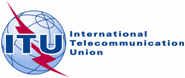 CPG(19)101 ANNEX VIII-19KPLENARY MEETINGAddendum 11 toAddendum 19 to
Document XXX-EDateOriginal: EnglishEuropean Common ProposalsEuropean Common ProposalsProposals for the work of the conferenceProposals for the work of the conferenceAgenda item 7(K)Agenda item 7(K)